Mentors’ Initial Visit ChecklistOur mentors ensure trainees have been inducted to their school/setting effectively. Please check below items are completed at the initial visit meeting.Items to complete:(All must be completed. Please discuss with the link tutor if you have any questions.)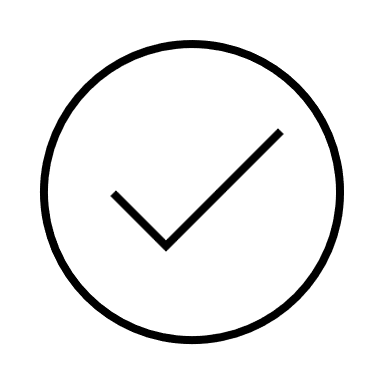 Trainee can evidence completion of the items on the trainee preparation check list. (Please go through all items. Please ensure to see the safeguarding training certificate.) Trainee is placed at the correct KS.Trainee has been provided with an effective timetable. Primary and EY: This should include the opportunity to teach PE, systematic synthetics phonics (SSP) and sufficient foundation subjects teaching as well as observing expert teachers. Secondary: This should include KS3 and KS4 teaching experience, observing expert teachers and contributing to GCSE and/or A level preparation as appropriate. Timetable should be appropriate for specific subject area. Trainee has been provided with school’s / setting’s Code of Conduct.Trainee has been provided with school’s / setting’s safeguarding policy. Trainee has been provided with school’s / setting’s behaviour policy. Trainee has been provided with access to school’s / setting’s curriculum and resources. There is an agreed time of submitting the lesson plan. (Trainees could either use EHU’s or school’s / setting’s planning pro-forma or scheme. They are expected to annotate on their plans and keep them as a form of progression evidence.)Trainee’s workload is appropriate. Mentor Development: (as appropriate)Engaged with Core Mentor Development materials/sessions.Core Mentor Development completed and engaged with Departmental /Professional Practice Curriculum Training for phase.Departmental / Professional Practice Curriculum Training completed and engagement with Advanced Mentor Development offer.Any identified mentor development needs?